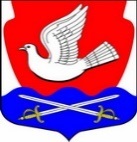 АДМИНИСТРАЦИЯМУНИЦИПАЛЬНОГО ОБРАЗОВАНИЯИССАДСКОЕ СЕЛЬСКОЕ ПОСЕЛЕНИЕВОЛХОВСКОГО МУНИЦИПАЛЬНОГО РАЙОНАЛЕНИНГРАДСКОЙ ОБЛАСТИПроектПОСТАНОВЛЕНИЕот2024 года                                                                         № Иссад О внесении изменений в постановление администрации МО Иссадское сельское поселение от 07.11.2023 года № 213«Об утверждении административного регламента по предоставлению муниципальной услуги«Предоставление земельных участков, находящихся вмуниципальной собственности (государственная собственность на которые не разграничена), на торгах» В соответствии с Федеральным законом от 06.10.2003 № 131-ФЗ «Об общих принципах организации местного самоуправления в Российской Федерации», Федеральным законом от 27.07.2010 № 210-ФЗ «Об организации предоставления государственных и муниципальных услуг», Постановлением Правительства Российской Федерации от 20 июля 2021 г. № 1228 «Об утверждении Правил разработки и утверждения административных регламентов предоставления государственных услуг, о внесении изменений в некоторые акты Правительства Российской Федерации и признании утратившими силу некоторых актов и отдельных положений актов Правительства Российской Федерации», постановлением Правительства Российской Федерации от 16 мая 2011г. N373 «О разработке и утверждении административных регламентов исполнения государственных функций и административных регламентов предоставления государственных услуг, постановлением Правительства Ленинградской области от 05.03.2011 N 42 «Об утверждении Порядка разработки и утверждения административных регламентов исполнения государственных функций (предоставления государственных услуг) в Ленинградской области, Постановление Правительства Ленинградской области от 30 июня 2010г. N 156 «О формировании и ведении Реестра государственных и муниципальных услуг (функций) Ленинградской области и портала государственных и муниципальных услуг (функций) Ленинградской области, п о с т а н о в л я ю:1.Внести в постановление администрации МО Иссадское сельское поселение Волховского муниципального района Ленинградской области от 07 ноября 2023 года № 213 «Об утверждении административного регламента по предоставлению муниципальной услуги «Предоставление земельных участков, находящихся в муниципальной собственности (государственная собственность на которые не разграничена), на торгах»  (далее – постановление)  следующие изменения:1.1. Подпункт 2 пункта 2.4 административного регламента по предоставлению муниципальной услуги«Предоставление земельных участков, находящихся в муниципальной собственности (государственная собственность на которые не разграничена), на торгах» изложить в новой редакции:«2) в случае подачи заявления об утверждении схемы расположения земельного участка (Приложение № 5 к настоящему административному регламенту) срок принятия решения об утверждении схемы расположения земельного участка (Приложение № 1 к настоящему административному регламенту) либо об отказе в утверждении схемы расположения земельного участка (Приложение № 2 к настоящему административному регламенту) не должен превышать 20 календарных дней (в период  до 01.01.2025 указанный срок не должен превышать 14 календарных дней (10 рабочих дней).»1.2. Абзац 7 пункта 2.5административного регламента по предоставлению муниципальной услуги«Предоставление земельных участков, находящихся в муниципальной собственности (государственная собственность на которые не разграничена), на торгах» изложить в новой редакции:«Постановление Правительства РФ от 09.04.2022 № 629 «Об особенностях регулирования земельных отношений в Российской Федерации в 2022 - 2024годах, а также о случаях установления льготной арендной платы по договорам аренды земельных участков, находящихся в федеральной собственности, и размере такой платы»2. Опубликовать настоящее постановление в газете «Волховские огни» и разместить  на официальном сайте Иссадского сельского поселения.3. Постановление вступает в силу после его официального опубликования (обнародования).4. Контроль за исполнением настоящего постановления оставляю за собой.Глава администрации                                                           Н.Б.Васильева